Masarykova základní škola Horní Bříza, okres Plzeň – sever,příspěvková organizaceTř. 1. máje 210, 330 12 Horní Bříza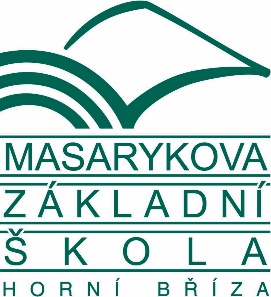 Tel.: 377 333 801, e-mail: sekretariat@zshornibriza.cznešestiletý -  nenavštěvoval MŠ -  školsky nezralý -  budou žádat o odklad šk.docházkyRegistrační číslo přidělené pro účely oznámení rozhodnutí o přijetí: ZÁPISOVÝ  LIST pro školní rok    2024/2025Jméno a příjmení dítěte___________________________ Datum narození__________________Rodné číslo _________________ Místo narození______________________________________Státní občanství __________Trvalý pobyt ____________________________________________Údaje o předchozím vzdělávání žáka (MŠ) ___________________________________________Zdravotní pojišťovna____________ Bude navštěvovat ŠD_________ ŠJ  ___________________Výslovnost____________________P/L__________ Zdravotní stav, postižení, obtíže _______________________________________________________________________________________Sourozenci: jméno, třída _________________________________________________________OTEC __________________________ Bydliště (pokud je odlišné)_________________________Telefon do bytu__________________ do zam._______________mobil____________________E-mail ________________________________________________________________________MATKA ________________________ Bydliště (pokud je odlišné)_________________________Telefon do bytu__________________ do zam._______________mobil____________________E-mail ________________________________________________________________________Potvrzuji správnost zapsaných údajů a dávám svůj souhlas základní škole k tomu, aby zpracovávala a evidovala osobní údaje a osobní citlivé údaje mého dítěte ve smyslu všech ustanovení zákona č. 101/2000 Sb., o ochraně osobních údajů v platném znění a ve smyslu Evropského nařízení ke GDPR. Dále dávám škole svůj souhlas k tomu, aby s mým dítětem mohl v rámci prevence sociálně patologických jevů pracovat psycholog, speciální pedagog a další odborní pracovníci z oblasti psychologických služeb, sociálních a obdobných služeb. Souhlasím s možností orientačního testování přítomnosti návykových látek v organismu mého dítěte, existuje-li důvodné podezření z požití návykové látky a možného ohrožení jeho zdraví. Svůj souhlas poskytuji pro účely vedení povinné dokumentace školy podle zákona č. 561/2004 Sb., školského zákona, v platném znění, vedení nezbytné zdravotní dokumentace a psychologických vyšetření, pořádání mimoškolních akcí školy, přijímací řízení na střední školy, úrazové pojištění žáků, provedení psychologických vyšetření, zveřejňování údajů a fotografií mého dítěte v propagačních  materiálech školy, včetně internetových stránek školy a pro jiné účely související s běžných chodem školy. Souhlas poskytuji na celé období školní docházky mého dítěte na této škole a na zákonem stanovenou dobu, po kterou se tato dokumentace na škole povinně archivuje.  Byl jsem poučen o právech podle zákona č. 101/2000 Sb. a ve smyslu Evropského nařízení ke GDPR.Horní Bříza,     . dubna 2024		
Zapsal/a:Podpis zákonného zástupce: